ВАРИАНТЫ КОНТРОЛЬНЫХ РАБОТ ПО ДИСЦИПЛИНЕ «МЕТОДЫ ПРИНЯТИЯ УПРАВЛЕНЧЕСКИХ РЕШЕНИЙ»ДЛЯ СТУДЕНТОВ ЗАОЧНОЙ ФОРМЫ ОБУЧЕНИЯТребования к содержанию и оформлению контрольной работыВ соответствии с учебным планом бакалавр заочного отделения, изучающий дисциплину «Методы принятия управленческих решений», должен выполнить контрольную работу. Цель выполнения контрольной работы: закрепление теоретических знаний и умений применять полученные теоретические знания при решении конкретных практических заданий.Требования к содержанию контрольной работы: творческий, самостоятельный подход к изложению материала, умение выразить свое мнение по вопросу; недопустимо механическое переписывание материала из учебника и лекций.Требования к оформлению контрольной работы:работа состоит из двух заданий:1) теоретическое – средство проверки умений применять полученные знания для решения задач определенного типа по теме или разделу;2) практическое – задание, позволяющее оценивать и диагностировать умения синтезировать, анализировать, обобщать фактический и теоретический материал с формулированием конкретных выводов, установлением причинно-следственных связей;тексты цитат заключаются в кавычки и сопровождаются сноской;в конце контрольной работы приводится список использованной литературы и иных источников информации в алфавитном порядке;небрежность в изложении и оформлении не допускаются.Пример оформления титульного листа представлен в приложении. Выбор варианта контрольной работы осуществляется по специальной таблице, а именно, по двум последним цифрам номера зачетной книжки студента (таблица 1).Таблица 1 – Выбор варианта контрольной работыМетодические указания к выполнению контрольной работыПорядок самостоятельной работы студента над теоретическими вопросами и практическими заданиями:1. Выполнению контрольной работы должно предшествовать самостоятельное изучение студентом рекомендованной литературы и других источников информации, обозначенных в списке. По ходу изучения делаются выписки цитат, составляются иллюстрации и таблицы.2. Ответы на теоретические вопросы должны отражать необходимую и достаточную компетенцию бакалавра, содержать краткие и четкие формулировки, убедительную аргументацию, доказательность и обоснованность выводов, быть логически выстроены.3. Решение практических задач должно сопровождаться краткими, но исчерпывающими пояснениями (аргументами).Контрольная работа должна быть представлена в деканат факультета не позднее чем за 5 дней до начала экзаменационной сессии. Контрольная работа, выполненная без соблюдения требований или не полностью, не зачитывается и возвращается на доработку. Если контрольная работа выполнена не по своему варианту, то она возвращается бакалавру для ее выполнения в соответствии с вариантом, указанным в таблице.Оценка «зачтено» является допуском к зачету по соответствующей учебной дисциплине. Работа с оценкой «не зачтено» должна быть доработана и представлена на повторную проверку.Варианты контрольной работыВариант  1Задание 1 1. Какие бывают управленческие решения?a) простые, сложные;б) запрограммированные и незапрограммированные;c) детерминированные, недетерминированные;d) объективные, субъективные;e) долгосрочные, краткосрочные.2. Что присуще принятию решения?a) сознательная и целенаправленная деятельность;б) поведение, основанное на фактах и ценностных ориентациях;c) взаимодействие членов организации;d) включенность процесса принятия решений в другие процессы, происходящие в организацииe) все вышеназванное.3. Какие два уровня решений могут выделяться в организации?a) организационный, неорганизационный;б) пассивный, активный;c) индивидуальный, организационный;d) математический, физический;e) умственный, практический.4. В чем заключается рациональное решение?a) оно приводит объект управления в неуправляемое или недопустимое состояние;б) оно позволяют достичь целей, но затраты времени и (или) средств на это больше минимально необходимых;c) оно требуются в ситуациях, которые в определенной мере новы, внутренне не структурированы или сопряжены с неизвестными факторами;d) оно не позволяют достичь поставленных целей;e) это есть результат определенной последовательности шагов или действий, подобных тем, что предпринимаются при решении математического уравнения.5. Расширенное определение теории принятия управленческого решения:a) отождествляет процесс принятия управленческого решения со всем процессом управления;б) понимает процесс принятия управленческого решения как выбор наилучшего из множества;c) понимает процесс принятия управленческого решения как выбор альтернативы руководителя;d) процесс мыслительной деятельности человека.Задание 2. Рассмотрите ситуациюОткрытое Акционерное Общество «Бленд» работает на рынке консалтинговых услуг 10 лет. Штат организации свыше 100 человек. Сначала сотрудники работали с клиентами по одиночке либо произвольно сгруппированной бригадой. Затем было принято управленческое решение, в результате чего все сотрудники были разбиты на бригады по 4 человека. В результате сложилась неблагоприятная ситуация: внутриорганизационные разногласия, в результате чего снизилась производительность труда.Задание. Примите управленческое решение по выходу их сложившейся ситуации. Подумайте, как Вы, если бы были руководителем данной организации, вышли из данной неблагоприятной управленческой ситуации.Какие управленческие решения должны быть приняты в данной ситуации?Как принятые Вами решения отразятся на Ваших сотрудниках и на работе самой организации?Какое решение (инертное, импульсивное, рискованное, осторожное, рациональное, основанное на суждении или интуитивное) Вы примите?Вариант  2Задание 1 1. Принятое управленческое решение влияет на:a) сотрудников организации.b) на организацию в целом.c) на внешнюю среду.d) на лицо, принявшее это решение.2. Решение - это:a) выбор альтернативы.b) результат выбора из нескольких возможных вариантов.c) выбор альтернативы руководителем.3. Лицо, принимающее решение несет ответственность за:a) «непродуманные» решения.b) «моральные» решения.c) решения, принятые в условиях неопределенности и риска.d) за все принимаемые им решения.4. Цель управленческого решения заключается в:a) принятии управленцем решения, чтобы выполнить обязанности, обусловленные занимаемой должностью.b) принятии верного управленческого решения.c) достижение поставленных перед организацией целей.5. Лицо, принимающее решение:a) должно обладать профессиональными знаниями и навыками.b) должно иметь высшее образование.c) быть хорошим психологом.d) быть ответственным человеком.Задание 2. Рассмотрите ситуацию Вы менеджер по персоналу. В вашу фирму пришла молодая способная женщина, желающая стать торговым агентом. Уровень ее квалификации значительно выше, чем у претендентов-мужчин на эту должность. Но прием ее на работу неизбежно вызовет отрицательную реакцию со стороны ряда ваших торговых агентов, среди которых женщин нет, а также может раздосадовать некоторых важных клиентов фирмы.Вопросы: Возьмете ли вы эту женщину на работу? Почему?Вариант  3Задание 1 1. Кто должен собирать аналитический материал о неблагоприятной управленческой ситуации, для повышения эффективности принимаемого решения:a) только руководитель организации.b) специалист, обладающий достаточными знаниями и опытом в области, к которой принадлежит неблагоприятная управленческая ситуация.c) любой сотрудник организации, которому руководитель поручил собрать аналитический материал о неблагоприятной управленческой ситуации.d) элементы системы менеджмента.2. Что является главным критерием эффективности при принятии важных управленческих решений:a) опыт работы руководителя.b) четкое представление целей, к которым стремится организация.c) организационная структура предприятия.d) наличие контролирующего параметра.3. Какова основная задача анализа управленческой ситуации:a) выявление истинной проблемы организации.b) выявление факторов, влияющих на развитие (изменение) управленческой ситуации.c) уточнение целей организации.d) выявление количественных данных.4. Количественные методы при анализе ситуации применяются для:a) расчета эффективности решаемой задачи.b) выявляет изменения развития ситуации под воздействием факторов внешней среды.c) выявления динамика развития ситуации под воздействием тех или иных факторов.d) применения количественного подхода к разработке управленческого решения.5. На каком этапе разработки управленческого решения прогнозируется развитие ситуации:a) диагностика ситуации.b) разработка прогноза развития ситуации.c) анализ ситуации.d) определение целей.Задание 2. Рассмотрите ситуациюВы менеджер фирмы, выпускающей средства по уходу за волосами. Фирма приступила к выпуску нового шампуня, препятствующего образованию перхоти и эффективного даже при разовом применении. Однако специалист по маркетингу вашей фирмы рекомендует в инструкции на этикетке указать, что шампунь следует применять дважды при каждом мытье головы. Дополнительного эффекта потребитель не получит, но шампунь будет расходоваться в два раза быстрее и, следовательно, увеличится объем продаж.Вопросы: Как вы поступите? Почему?Вариант  4Задание 1 1. Решения, требующиеся в ситуациях, которые в определенной мере новы, внутренне не структурированы или сопряжены с неизвестными факторами:a) осторожные решения.b) рациональные решения.c) запрограммированные решения.d) незапрограммированные решения.2. От каких показателей зависит процесс разработки и принятия управленческого решения:a) специфики деятельности организации.b) организационной структурой.c) внутренней культуры.3. От чего зависит способ представления процесса принятия управленческого решения:a) от внешней среды.b) от научного подхода, применяемого к разработке управленческого решения.d) от действующей системы внутренней коммуникации.4. При разработке управленческого решения поступает огромное количество качественной и количественной информации. Как это отразится на принятом управленческом решении:a) повысит качество управленческого решения.b) повысит надежность управленческого решения.c) повысит эффективность управленческого решения.d) помешает при принятии окончательного варианта управленческого решения.e) приведет к принятию ошибочных управленческих решений.5. Кто должен собирать аналитический материал о неблагоприятной управленческой ситуации, для повышения эффективности принимаемого решения:a) только руководитель организации.b) специалист, обладающий достаточными знаниями и опытом в области, к которой принадлежит неблагоприятная управленческая ситуация.c) любой сотрудник организации, которому руководитель поручил собрать аналитический материал о неблагоприятной управленческой ситуации.Задание 2. Рассмотрите ситуациюВы владеете фирмой, которая торгует бытовой химией. Неожиданно для Вас открывается новая фирма, которая также занимается продажей бытовой химии. Расположилась она в соседнем от вас здании. Новая фирма устанавливает цены на свой товар ниже Ваших. Вам, в данной ситуации, следует быстро и оперативно принять решение, чтобы не потерять ваших клиентов.Задание: Проанализируйте данную неблагоприятную управленческую ситуацию. Каковы будут ваши действия? Принимаемое Вами решение будет принято в условиях риска, определенности или неопределенности? Каковы эти условия риска (определенности, неопределенности). Примите управленческое решение по выходу из сложившейся управленческой ситуации.Вариант  5Задание 1 1. Что не включает в себя алгоритм принятия решений при ситуационном менеджменте?a) обнаружение (контроль) и диагностика проблемы;b) генерация перечня возможных управляющих по отношению к подсистеме, являющейся источником проблемы, воздействий;c) прогнозирование последствий этих воздействий для этой подсистемы;d) идентификация проблемы с ранее имевшей место в этой или другой организации;e) принятие, оформление, доведение до исполнителей, контроль выполнения решений.2. Если оценить варианты решения нельзя с помощью математического аппарата, то какой метод можно применять в данном случае?a) экономико-статистический;b) социально-политический;c) система взвешенных критериев;d) плановый или системный;e) ни один из выше названных.3. Как называются лица, принимающие решения?a) субъекты;b) объекты;c) экономисты;d) специалисты;e) все вышеназванные.4. Что не относится к методам прямого воздействия?a) приказ;b) распоряжение;c) административное давление;d) указ;e) убеждение.5. Что не входит в этап "постановки задачи принятия решения"?a) оценка границ рассматриваемой проблемы;b) оценка различных вариантов решений;c) оценка уровня распространения проблемной ситуации;d) оценка масштабов проблемной ситуации;e) оценка уровня распространения проблемы.Задание 2. Рассмотрите ситуациюЗАО «Хеопс» является туристической компанией с численностью персонала 17 человек. Компания организована в 1993 г. и специализируется на морских и речных круизах, а также осваивает организацию отдыха на морских побережьях Египта, Турции, Испании и Хорватии. Компания имеет связи более чем с 30 зарубежными компаниями по всему миру. Клиенты компании были довольны обслуживанием и отдыхом, о чем свидетельствуют многочисленные записи в книге предложений, т.е. качество услуг было на хорошем уровне. Общая структура компании представлена на рис. 1.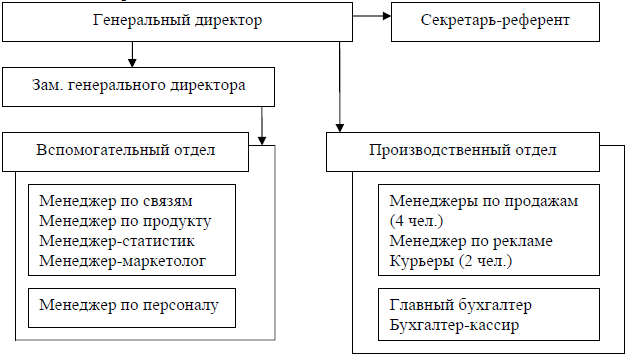 Конкуренция компаний в данном направлении достаточно жесткая. Для обеспечения конкурентного преимущества руководству ЗАО «Хеопс» приходится уменьшать накладные расходы и снижать себестоимость туров. Генеральный директор с согласия специалистов компании реализовал УР, по которому основной центр работы переместился в производственный отдел. Работники вспомогательного отдела часть рабочего времени стали выполнять функции производственного отдела, в том числе оформление путевок, виз и др.За счет такого перемещения удалось обслужить большее количество клиентов, и прибыль компании стала увеличиваться. Однако через полгода количество клиентов стало постепенно уменьшаться. Хотя жалоб не было, но характер обслуживания уже перестал в полной мере удовлетворять клиентов. Прибыль компании пошла вниз. Руководство компании было в недоумении от результата УР.Вопросы: Качество каких процедур РПУР можно оценить в данной ситуации? Как можно оценить общее качество УР? Какой уровень управления качеством услуг использовался руководством компании? Какие рекомендации можно предложить компании ЗАО «Хеопс» по управлению качеством туристических услуг?Вариант  6Задание 1 1. От чего не зависит качество управленческого решения?a) от квалификации кадров, осуществляющих разработку, принятие решений и организацию их исполнения;b) от своевременности принимаемых решений, скорости их разработки и принятия;c) от качества исходной информации, ее достоверности, достаточности, защищенности от помех и ошибок;d) от соответствия принимаемых решений действующему механизму машины;e) от готовности управляемой системы к исполнению принятых решений.2. Какие методы не использует теория принятия решения?a) психологии;b) математики;c) философии;d) информатики;e) ускорения.3. На какие основные группы можно разделить методы, используемые при принятии решения?a) коллективные, эвристические;b) неформальные, формальные;c) количественные;d) содержание пунктов 1, 2;e) содержание пунктов 1, 3.4. В чем заключается количественный метод принятия решения?a) в основе лежит научно-практический подход предполагающий выбор оптимального решения с использованием средств вычислительной техники, путем обработки больших массивов информации;b) базируется на интуиции руководителя;c) при использовании этого метода важно определить круг участников;d) основывается на аналитических способностях людей, принимаемых решения;e) все вышеназванное.5. Что относится к стадиям подготовки и проведения мозговой атаки?a) характеристика анализируемой проблемы;b) подготовка помещения, размещение участников дискуссии;c) отбор наиболее рациональных идей для дальнейшей проработки;d) разработка альтернативных решений проблем;e) все вышеназванное.Задание 2. Рассмотрите ситуациюВы менеджер по маркетингу на фирме, выпускающей бытовую технику. Фирма при помощи дорогостоящих исследований попыталась усовершенствовать один из выпускаемых товаров – пылесос. Пылесос по-прежнему не ионизирует воздух, хотя именно к этому результату пытались прийти в результате исследований. Поэтому новый пылесос не стал по-настоящему усовершенствованной новинкой. Вы знаете, что появление надписи «Усовершенствованная новинка» на упаковке и рекламе средств массовой информации повысит значительно сбыта такого товара. Вопросы: Какие действия вы предпримите? Почему?Вариант 7Задание 1 1. Какова цель прогнозирования управленческих решений:a) прогнозирование затрат;b) прогнозирование качества;c) прогнозирование финансовых показателей;d) прогнозирование эффективности.2. Каковы основные задачи прогнозирования:a) выбор метода прогнозирования;b) прогнозирование затрат;c) разработка прогноза рыночной потребности;d) прогнозирование качества готовой продукции (работ, услуг).3. Каковы основные источники информации для прогнозирования:a) статистическая отчетность организации;b) бухгалтерская отчетность организации;c) учредительные документы;d) внутренняя отчетность.4. Каковы основные принципы организации работ по прогнозированию:a) адресность, адекватность, анонимность, альтернативность;b) сбалансированность, параллельность, динамичность, управляемость, прямоточность;c) сбалансированность, параллельность, непрерывность, управляемость, прямоточность;d) адресность, адекватность, адаптивность, альтернативность.5. Какова основная сложность при прогнозировании:a) определение структуры управления;b) определение затрат для достижения целей;c) определение качества и эффективности продукции;d) правильного ответа нет.Задание 2. Рассмотрите ситуациюВы менеджер по производству на фирме, выпускающей холодильники. Недавно вы узнали, что конкурирующая фирма придала своим холодильникам свойство, которого в ваших холодильниках нет, но оно окажет большое влияние на сбыт. Например, в холодильниках «NO FROST» теперь можно хранить продукты не только в вакуумной упаковке, но и обычные, не боясь их усыхания. На ежегодной специализированной выставке фирмы- конкурента будет офис для гостей, и на одном из приемов для своих дилеров глава фирмы расскажет им об этом новом свойстве холодильника и о том, каким образом это было достигнуто. Вы можете послать своего сотрудника на этот прием под видом нового дилера, чтобы узнать о нововведении.Вопросы: Пойдете ли вы на такой шаг? Почему?Вариант  8Задание 1 1. Как можно пояснить такое обстоятельство как определенность?a) ситуация, когда принимаются решения, результаты которых не являются определенными, но вероятность каждого результата известна;b) когда руководитель в точности знает результат каждого из альтернативных вариантов выбора;c) когда невозможно оценить вероятность потенциальных результатов;d) когда руководитель и его подчиненный точно знают, что делать;e) ситуация, когда необходимо принимать сиюминутные решения.2. В каких обстоятельствах могут приниматься решения?a) в условиях неопределенности;b) в условиях риска;c) в условиях определенности;d) все вышеназванные;e) ни один из вышеназванных.3. По критерию определенности информации различают решения, принятые в условиях:a) определенности;b) в условиях неопределенности;c) вероятностной определенности (риска);d) Все вышеперечисленное правильно.4. Под суждение о возможных состояниях объекта в будущем, о сроках его существования, понимают:a) процесс прогнозирования;b) процесс контроля;c) процесс анализа.5. Какова цель прогнозирования управленческих решений:a) прогнозирование затрат;b) прогнозирование качества;c) прогнозирование финансовых показателей.Задание 2. Рассмотрите ситуациюВы – менеджер по маркетингу и хотите сделать выборочный опрос потребителей об их реакциях на товар конкурента. Для этого вы должны провести опрос якобы от лица несуществующего «Института маркетинга и конъюнктуры рынка».Вопросы: Сделаете ли вы такой опрос? Почему?Вариант 9Задание 1 1. Какова последовательность катастрофического риска:a) потеря прибыли;b) увольнение руководителя;c) банкротство;d) потеря дохода.2. Численные размеры рисков определяют при:a) количественном анализе;b) качественном анализе;c) статистическом анализе;d) экономико-математическом методе.3. Такие факторы, как – производственный потенциал, организация труда, уровни специализации, техника безопасности, относятся к:a) субъективным факторам, влияющим на риск;b) объективным факторам, влияющим на риск;c) динамическим факторам, влияющим на риск;d) статистическим факторам, влияющим на риск.4. Величина, характеризующая степень неупорядоченности системы:a) энтропия;b) элиминирование;c) хеджирование;d) управленческое решение.5. В соответствии с основными правилами обеспечения сопоставимости альтернативных вариантов управленческого решения, количество альтернативных вариантовa) должно быть не более трех;b) должно быть не менее трех;c) должно быть не более десяти;d) должно быть не менее десяти.Задание 2. Рассмотрите ситуациюВы менеджер туристской фирмы. К вам пришла женщина, желающая отдохнуть в Греции. У вас же есть горящий тур на Мертвое море в Израиль. У женщины явные проблемы с давлением, одышка. Вы знаете, что гипертоникам на Мертвое море ехать противопоказано.Вопросы: Как вы поступите? Почему?Вариант  10Задание 1 1. Предметом риска при принятии решений являются ресурсы:a) материальных, финансовых, информационных, интеллектуальных или недополученных доходов, трудовых;b) материальных, финансовых, информационных, интеллектуальных или недополученных;c) материальных, информационных, интеллектуальных или недополученных доходов, трудовых.2. Выберите неправильный вариант. Типичные признаки рисковых ситуаций в процессе принятия решений:a) величина потенциального ущерба;b) вероятность наступления последствий принятого решения;c) альтернативность выбора;d) невозможность управления риском;e) надежда на успех.3. К объективным факторам, влияющим на риск при принятии решений, относятся:a) инфляция, организация труда, конкуренция, политические и экономические кризисы;b) инфляция, конкуренция, политические и экономические кризисы;c) производственный потенциал, инфляция, конкуренция, политические и экономические.4. Условия риска при принятии управленческого решения – это:a) условия достоверности;b) условия определенности;c) условия неизмеримой неопределенности;d) условия измеримой неопределенности;e) условия надежности.5. Почему в отечественной экономике на данном этапе ее развития риск в процессе принятия решений особенно вероятен:a) из-за неустойчивости экономической среды;b) из-за неустойчивости политической ситуации;c) из-за неустойчивости социальной среды.Задание 2. Рассмотрите ситуациюФирма ООО «Вундеркинд» планирует производить оправы для очков. Конкурентов в данном производстве довольно много и успешно вести дело при обычном подходе практически невозможно. Специалисты фирмы предложили особую конструкцию оправы на базе типовой модели, используя современную интегральную технологию напыления тонких активных пленок:– на внешней стороне левой дужки оправы сформировали действующий барометр;– на левой стороне оправы для стекла сформировали действующие часы, показывающее московское время;– на правой стороне оправы для стекла сформировали действующие часы, показывающие время другого пояса или времени по Гринвичу.Данная конструкция оправы реализует новый набор потребностей и интересов и наверняка найдет спрос. Вопросы: Как Вы считаете, какие варианты управленческих решений Вы можете предложить?Основная литератураДополнительная литератураЭлектронные источники информации- Электронный каталог УНИЦ КНИТУ – Режим доступа: http://ruslan.kstu.ru/- Электронная библиотека УНИЦ КНИТУ – режим доступа: http://ft.kstu.ru/ft/- ЭБС «BOOK.ru»- Режим доступа: https://www.book.ruПриложение 1КАЗАНСКИЙ НАЦИОНАЛЬНЫЙ ИССЛЕДОВАТЕЛЬСКИЙ ТЕХНОЛОГИЧЕСКИЙ УНИВЕРСИТЕТИнститут управления инновациямиФакультет промышленной политики и бизнес-администрированияКафедра менеджмента и предпринимательской деятельностиКонтрольная работа по дисциплине«Методы принятия управленческих решений»Вариант №___Выполнил студент группы___________ __________________________________(фамилия, имя, отчество студента)«____»_______________________20__г.______________(подпись студента)Проверил _________________________(должность, фамилия и.о. преподавателя)Казань 20__г.Последние цифры номера зачетной книжкиВариант контрольной работыПоследние цифры номера зачетной книжкиВариант контроль–ной работыПоследние цифры номера зачетной книжкиВариант контрольной работы011344677022355688033366699044377701005538871106639972207740107330884117440994227551010433766111444777122455788133466799144477801015548881116649982217750108331885118441995228552010533866211544877222555888233566899244577901025558891126659992227760109332886119442996229553010633966311644977322655988333666999Основные источники информацииКол-во экз.Теория и практика принятия управленческих решений: учебник / Г.И. Москвитин, под ред. — Москва : КноРус, 2017. — 340 с. — Для бакалавров и магистров. — ISBN 978-5-406-04951-8.ЭБС «BOOK.ru»https://www.book.ru/book/921745/view2/1доступ под своими персональными логином и паролем после регистрациис IP-адресов КНИТУУправленческие решения: учебник / Ю.В.  Меркурьева, под ред. — Москва : Проспект, 2017. — 381 с. — ISBN 978-5-392-21766-3ЭБС «BOOK.ru»https://www.book.ru/book/922191/view2/1доступ под своими персональными логином и паролем после регистрациис IP-адресов КНИТУМетоды принятия управленческих решений : учебник / Т.В. Золотова. — Москва : КноРус, 2017. — 344 с. — Для бакалавров. — ISBN 978-5-406-05697-4.ЭБС «BOOK.ru»https://www.book.ru/book/922283/view2/1доступ под своими персональными логином и паролем после регистрациис IP-адресов КНИТУДополнительные источники информацииКол-во экз.Практика принятия управленческих решений: региональный аспект 2015/2016 : монография / Т.С. Ласкова, Т.В. Кугушева, О.В. Закурдаева, С.Ю. Симонова, Т.А. Шетов, Ю.В. Юношева. — Москва : Русайнс, 2017. — 152 с. — ISBN 978-5-4365-2229-6.ЭБС «BOOK.ru»https://www.book.ru/book/927803/view2/1доступ под своими персональными логином и паролем после регистрациис IP-адресов КНИТУМетоды принятия управленческих решений (в схемах и таблицах): учебное пособие / И.Ю. Беляева под ред., О.В. Панина под ред. и др. — Москва: КноРус, 2018. — 232 с. — Для бакалавров. — ISBN 978-5-406-06030-8.ЭБС «BOOK.ru»https://www.book.ru/book/926731/view2/1доступ под своими персональными логином и паролем после регистрациис IP-адресов КНИТУСовершенствование учетно-информационного обеспечения управленческих решений хозяйствующих субъектов на основе парадигмы устойчивого развития : сборник статей / У.Ю. Блинова. — Москва : Русайнс, 2018. — 296 с. — ISBN 978-5-4365-0909-9.ЭБС «BOOK.ru»https://www.book.ru/book/926666/view2/1доступ под своими персональными логином и паролем после регистрациис IP-адресов КНИТУУправленческие решения : учебное пособие / А.С. Лифшиц. — Москва : КноРус, 2017. — 248 с. — ISBN 978-5-406-03949-6.ЭБС «BOOK.ru»https://www.book.ru/book/925914/view2/1доступ под своими персональными логином и паролем после регистрациис IP-адресов КНИТУМетоды принятия управленческих решений: количественный подход : учебное пособие / А.А. Кочкаров под ред. и др. — Москва : КноРус, 2016. — 145 с. — Для бакалавров. — ISBN 978-5-406-04919-8.ЭБС «BOOK.ru»https://www.book.ru/book/919614/view2/1доступ под своими персональными логином и паролем после регистрациис IP-адресов КНИТУМетоды принятия управленческих решений : учебное пособие / В.Н. Логинов. — Москва : КноРус, 2017. — 224 с. — Для бакалавров. — ISBN 978-5-406-00931-4.ЭБС «BOOK.ru»https://www.book.ru/book/927798/view2/1доступ под своими персональными логином и паролем после регистрациис IP-адресов КНИТУ